关于论文作者参会代表网络报名登记的说明请全体论文作者参会代表在10日内点击下面链接进行网络报名登记，本会议在会议当天报到时将进行网络在线报到注册。中国电工技术学会学术年会参会代表网络报名登记链接如下：http://www.cesmedia.cn/xhtml/folder/18030968-1.htm 特别说明：在线报名时，请全体中英文论文作者在后图（1）中“参会身份”处需正确选择，并填写准确的论文编号，并选择论文“宣读”或“张贴”意向。下图（2）中支付方式的选择说明：如果您的参会会议费（2000元/人）是与英文论文版面费一起支付至“上海湃珀信息科技中心”账号者，请在后图（2）中“支付方式”处选择“现场缴费”，填写完毕后无需再次支付费用，直接点击“确认并支付”即可完成网络报名登记。本支付方式会议费发票将由“上海湃珀信息科技中心”开具，如您无特殊说明，您的会议费发票将与英文论文版面费合并一起开具发票。如果您的参会会议费（2000元/人）是单独支付给“《电气技术》杂志社有限公司”，请在后图（2）中直接选择“支付宝”或者“银行转账”并按照说明完成支付即可。本支付方式会议费发票将由《电气技术》杂志社有限公司开具。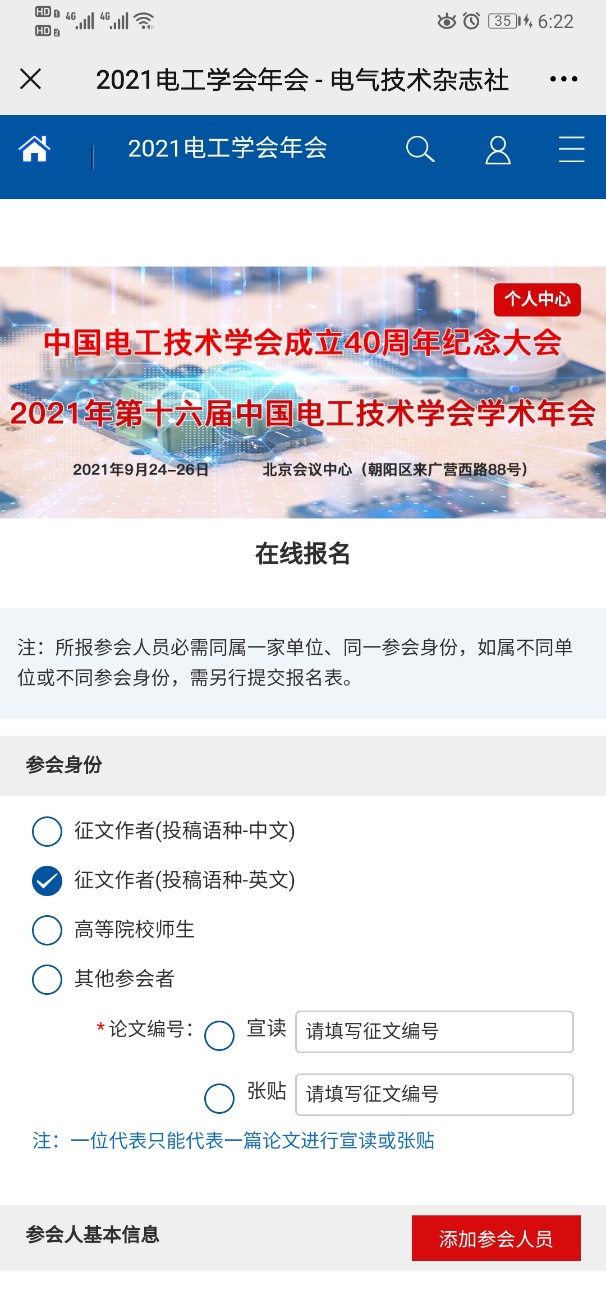 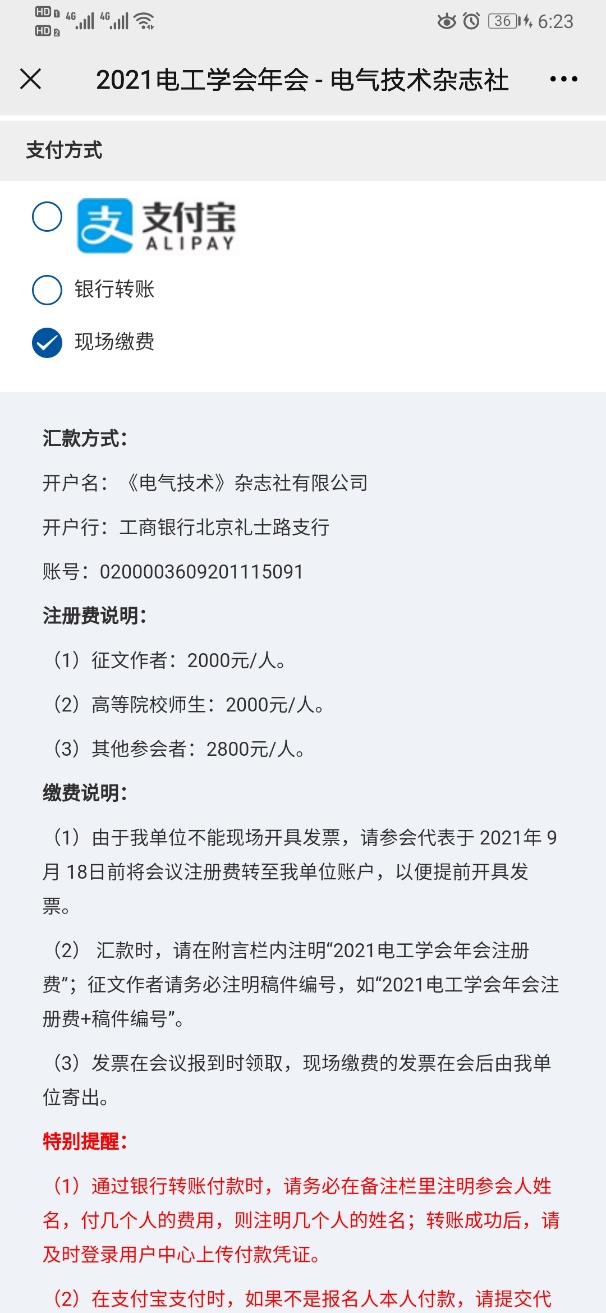 图（1）图（2）